新 书 推 荐中文书名：《领导力毫无价值，但引领无价：我从9·11、NFL和乌克兰事件中学到的东西》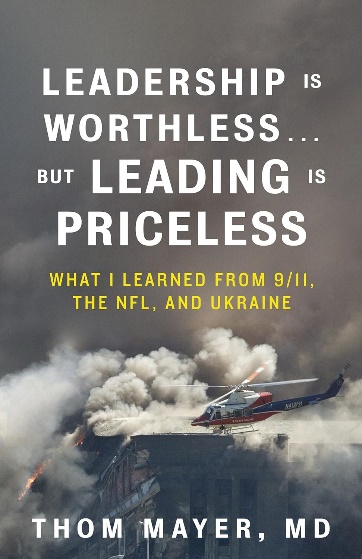 英文书名：LEADERSHIP IS WORTHLESS...BUT LEADING IS PRICELESS: What I Learned from 9/11, the NFL, and Ukraine作    者：Thom Mayer, MD出 版 社：Berrett-Koehler Publishers代理公司：ANA/Jessica页    数：216页出版时间：2024年5月代理地区：中国大陆、台湾审读资料：电子稿类    型：经管内容简介：作为危机管理专家，他曾领导应对小组应对9·11五角大楼袭击、美国国家橄榄球联盟（NFL）现场医疗紧急情况和乌克兰战争。汤姆·梅耶尔（Thom Mayer）博士深知，真正的领导力源于我们的行动，而不是我们的立场，尤其是在危机时刻。梅耶尔讲述了他在9·11五角大楼救援工作中的领导经历、在美国国家橄榄球联盟（NFL）处理现场紧急情况的经历（在达马尔·哈姆林（Damar Hamlin）受伤后他就守在其床前）、在乌克兰培训移动响应医疗团队的经历，以及更多。梅耶尔书中涵盖的主题包括：为什么信任对创新至关重要失败在设计新的领导方式中的关键作用问题如何推动创新行动为什么每个领导者都应该有“首席讲故事者”的头衔区分数据、知识和智慧的重要性每一章就像书的标题一样，都以一个挑衅和看似矛盾的陈述开始，且包括了故事，历史例子和文学课程，以指导务实和实际的解决方案。领导力毫无价值，因为它是你说出来的东西，一个名词。但是领导是无价的，因为它是一个动词——我们所做的事情会产生影响。从五角大楼的将军到企业的首席执行官，从球场上的足球运动员到开车送孩子上学的父母，梅耶尔都展示了领导者如何确保他们的行动能够帮助他人成功。作者简介：汤姆·梅耶尔（Thom Mayer），医学博士，美国国家橄榄球联盟球员协会医学主任，最佳实践公司（Best Practices Inc.）的创始人，生存技能解决方案公司（Survival Skills Solutions）的首席执行官，休伦咨询公司（Huron Consulting）的全国演讲者，乔治华盛顿大学急诊医学临床教授，杜克大学高级讲师。他是一个在倦怠、弹性、危机管理、医疗病人的经验、领导和管理，以及紧急和灾难医学等方面广受欢迎的演讲者。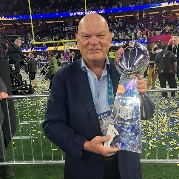 媒体评价：“领导的艺术贯穿于汤姆·梅耶尔博士的整个职业生涯；他相信我们都有能力做到这一点。梅耶尔博士没有宣扬领导力的优点，而是选择分享他令人难以置信的真实经历，作为一种以身作则的领导方式。在领导危机方面，很难找到一个像他这样经验丰富的人——从9·11事件中五角大楼的指挥医生到乌克兰饱受战争蹂躏的村庄，或者在他20多年的日常工作背景下，领导NFLPA的健康和安全工作，包括在新冠肺炎疫情期间。然而，他的谦逊是显而易见的，因为他经常寻求他人的建议，在挑战出现时依靠他们的专业知识找到最佳解决方案。通过讲故事的艺术，梅耶尔博士强调团队合作是领导的重要组成部分;打造一个协同工作的团队是领导工作全面显现的地方。很简单，没有其他人能写出像汤姆·梅耶尔博士那样真实的这本书。他能将文学名言翻译成日常用语，并能立即适用于任何情况，这使他的权威突然变得可信起来。梅耶尔博士在他的散文中引导着读者，有些人称之为无价之宝的技巧。”——斯蒂芬妮·贝尔（Stephania Bell），ESPN记者“领导力是世界上最伟大的天赋之一。梅耶尔博士在他的书中一如既往地详细探讨了这一主题，并列举了他多年来出色工作中的中肯、真实的例子，包括9·11事件、美国国家橄榄球联盟和乌克兰战争。梅耶尔博士对以关系为基础的领导力的看法、他对做而不是说的热情，以及对我们都是领导者这一事实的理解——无论我们在事业或生活中处于什么位置——显然都是‘无价之宝’。”——迈克·克兹泽斯基（Mike Krzyzewski），前杜克大学男子篮球队主教练“借用本书作者汤姆·梅耶尔博士的话来说，这本书‘酷毙了’，他是美国9·11事件的英雄，也是NFL球员协会的杰出医生领袖，还做过其他值得一提的工作。读者在这本书中可以看到逸闻趣事、箴言、名言、俏皮话和智慧，从中受到启发，做好行动准备，并渴望成为领导者。”——桑迪·威廉姆斯（Sandy Williams），杜克大学医学院教授、前院长、医学博士相关资料：作者汤姆·迈耶近日做客ABC News，分享其领导秘诀，视频请见：ABC-TV - The View。感谢您的阅读！请将反馈信息发至：版权负责人Email：Rights@nurnberg.com.cn安德鲁·纳伯格联合国际有限公司北京代表处北京市海淀区中关村大街甲59号中国人民大学文化大厦1705室, 邮编：100872电话：010-82504106, 传真：010-82504200公司网址：http://www.nurnberg.com.cn书目下载：http://www.nurnberg.com.cn/booklist_zh/list.aspx书讯浏览：http://www.nurnberg.com.cn/book/book.aspx视频推荐：http://www.nurnberg.com.cn/video/video.aspx豆瓣小站：http://site.douban.com/110577/新浪微博：安德鲁纳伯格公司的微博_微博 (weibo.com)微信订阅号：ANABJ2002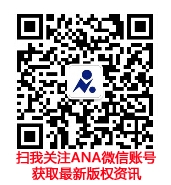 